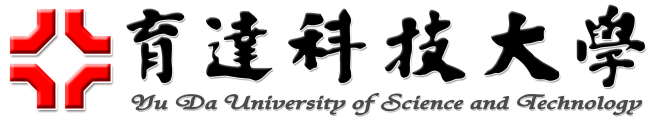 第十五週餐廳食材/餐具衛生檢查結果「O」:表示合格     「X」:表示不合格檢查者:蔡年展營養師                   檢查日期:112/05/29生衛組組長:檢測項目檢測項目受檢攤商品名檢測結果檢測結果檢測項目檢測項目受檢攤商品名合格不合格食材有效日期李媽媽麵店里肌肉O食材有效日期李媽媽麵店甜不辣O食材有效日期李媽媽麵店雞蛋O食材有效日期李媽媽麵店豆棗O食材有效日期李媽媽麵店鍋燒意麵O食材有效日期胖嘟嘟小棧多多O食材有效日期胖嘟嘟小棧鮮奶O食材有效日期胖嘟嘟小棧冬瓜磚O食材有效日期胖嘟嘟小棧紅茶O食材有效日期台北人干貝酥O食材有效日期台北人大香腸O食材有效日期台北人花枝丸O食材有效日期台北人芙蓉蝦O食材有效日期三之三早餐薯餅O食材有效日期三之三早餐無糖豆漿(非基改)O食材有效日期三之三早餐豆漿(非基改)O食材有效日期三之三早餐咔啦雞腿堡O食材有效日期三之三早餐火腿片O食材有效日期三之三早餐雞肉堡O餐具脂肪殘留測試李媽媽麵店湯碗O餐具脂肪殘留測試台北人餐盤O